IntroductionThe purpose of this document is to help users understand Profile Updater.About Profile UpdaterThe NHS Directory of Services (DoS) is a national database that is used to direct patients to appropriate healthcare services. When patients call NHS 111, for example, they depend on the accuracy of DoS data. Service providers need to be involved and supported in keeping the DoS up to date.Profile Updater allows pharmacists to check and update information about their services, so patients keep receiving the best care. The service information includes location and contact details, opening times, holiday closures and the range of services being offered.It is important to understand how the DoS stores information about a pharmacy. See the DoS Services section in this document.The process should take 5 to 10 minutes but may take longer if you have several DoS services to check.Quality Payments SchemeYou may have been asked to use Profile Updater as part of the Quality Payment Scheme (QPS). For up-to-date information on QPS, please see:www.england.nhs.uk/commissioning/primary-care/pharmacy/framework/pqp/psnc.org.uk/services-commissioning/essential-services/quality-payments/What happens to the data you submitOnce you have reviewed your DoS services, any corrections are sent to your local DoS Team and NHS England Contract team. They will review and, if approved, If you make a correction to your opening hours, the Contract team will check it against your contractual opening times. The opening times in the DoS should reflect your actual business hours, so that patients visit you at the right times. Your actual business hours should not breach your current contract with NHS England. You cannot use Profile Updater to change your contracted hours, instead you must follow the contractual process.If your DoS service details are already correct, you can still complete the review process to let us know.In all cases, you will receive an email to confirm that you have successfully submitted your review. Remember to check your junk mail folder if it doesn’t arrive in your inbox. When will my pharmacy’s services be updated on the DoS? 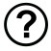 If your corrections are approved, the DoS will be updated within 7calendar days.The Contract teams and DoS teams will check your corrections. They will contact you if they have any questions.Key PointsErrors, crashes, outagesIf there is a mandatory field you need to fill in before you can move on, the ‘next step’ button will be disabled. If you are not sure how to complete a step:Check the page title, which tells you the purpose of each step.Check for instructions or explanations, which are included on some pages.Check for error messages, which might tell you exactly where the problem is.If there is a problem with Profile Updater, your computer or your internet connection, you may see a message reading, ‘something went wrong’. Try the following:Check you have a connection to the internet.Close the browser and start again.Try a different browser or a different computer.Wait a while and try again – it may be a temporary problem.If problems persist, please let us know. I’m stuck! How do I contact someone?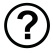 Contact details for the helpdesk are on the home page and on the ‘Help’ link at the bottom of every page. They are also in the Contact Information section of this document.DoS Services It is important to understand how the DoS stores information about a pharmacy:The DoS stores 'services'. A DoS ‘service’ represents a healthcare service, with a location, opening times, contact details, etc.A single pharmacy is represented by one or more separate DoS services. Normally, one of the DoS service records is a simple pharmacist service, indicating that a dispensary exists. Many pharmacies also offer some additional services (such as 'emergency supply', ‘NUMSAS’, etc.). These are recorded as separate DoS services.DoS services should have the pharmacy’s ODS code. Profile Updater groups the services by ODS code, so you can check and update all of your pharmacy’s services together. Please review every DoS service belonging to your pharmacy and complete a ‘missing service report’ to notify your DoS team if you think services are missing. To check which DoS services you should expect to see, see the ‘Regional DoS pharmacy profiling’ table in the appendices of this document.Why can’t I see my clinical details?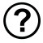 Currently, Profile Updater only shows your contact details, address, opening times and holiday dates. Detailed clinical information (like specific clinical services offered) is held on the DoS, but you cannot review this on the Profile Updater tool. Browser requirementsProfile Updater works best on Windows or Mac desktop computers. Most Android and Apple devices are fine too. We recommend that you use one of the following internet browsers:ChromeFirefoxSafariEdgeInternet Explorer 10 or higherStep by step guidanceCookie consentIf you have not visited the website recently, we will ask for your consent to use cookies.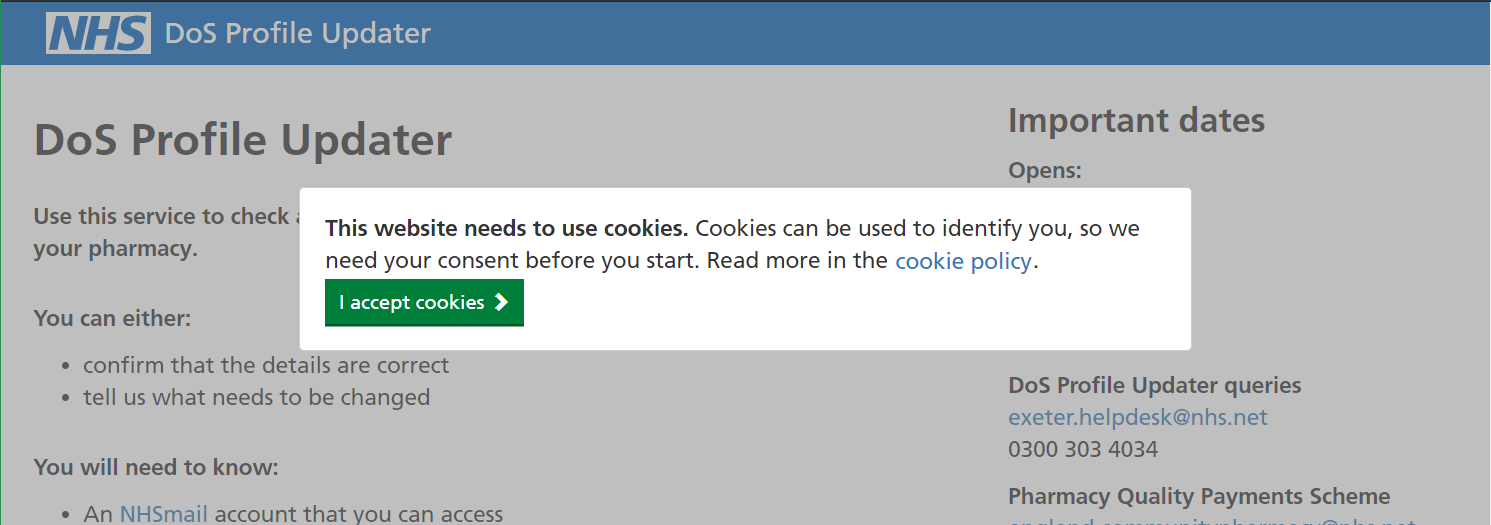 Cookies are necessary for the website to work. You can find out how and why we use cookies by following the link to the cookie policy.Home pageThe home page provides some useful information before you begin the process.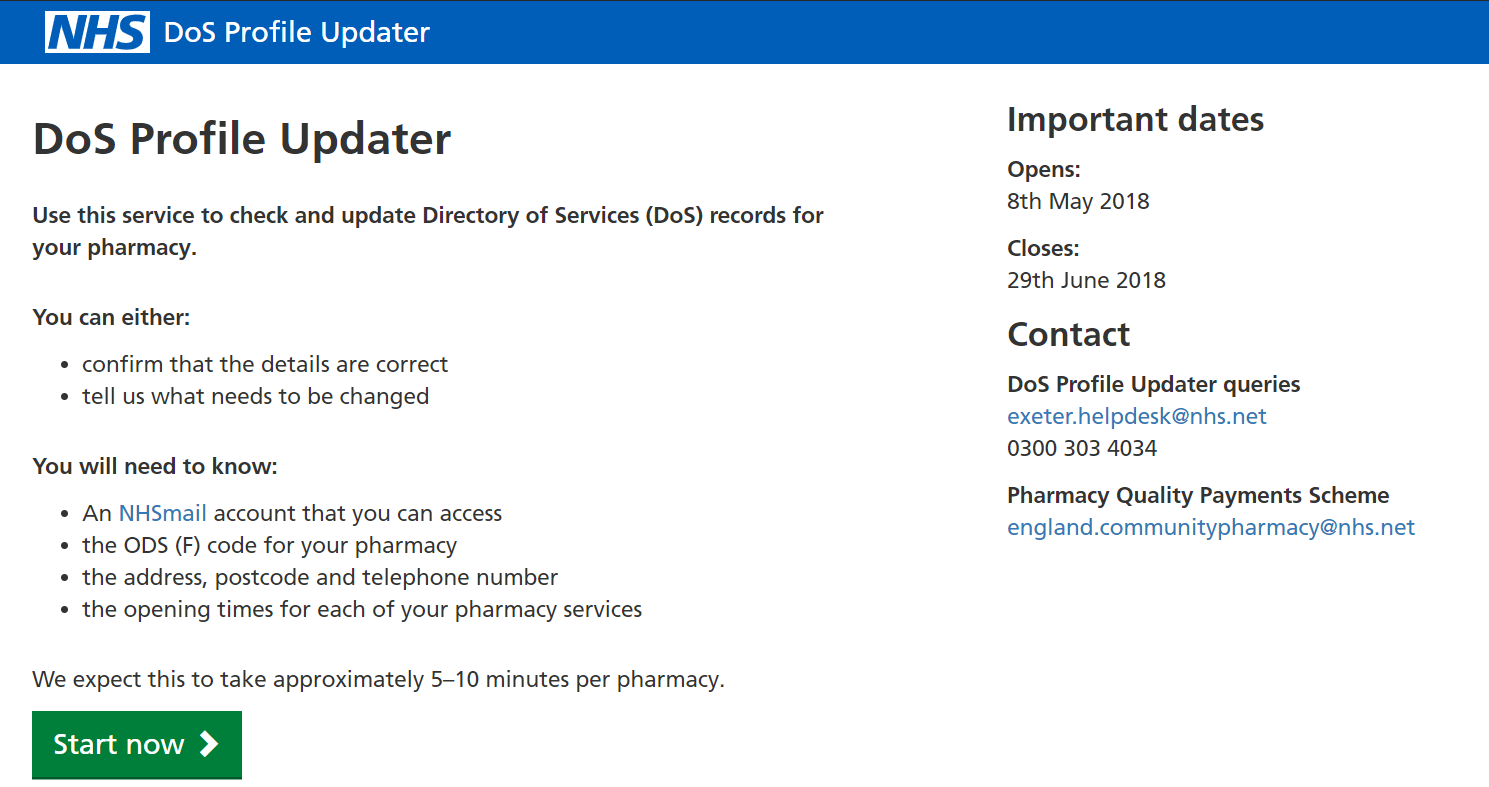 The Profile Updater home pageRead the instructions and check you have the necessary information to hand.Click “Start now”.NHSmail email addressYou must verify that you have access to an NHSmail account. This step lets us know who is using the tool and ensures that we can contact you if necessary.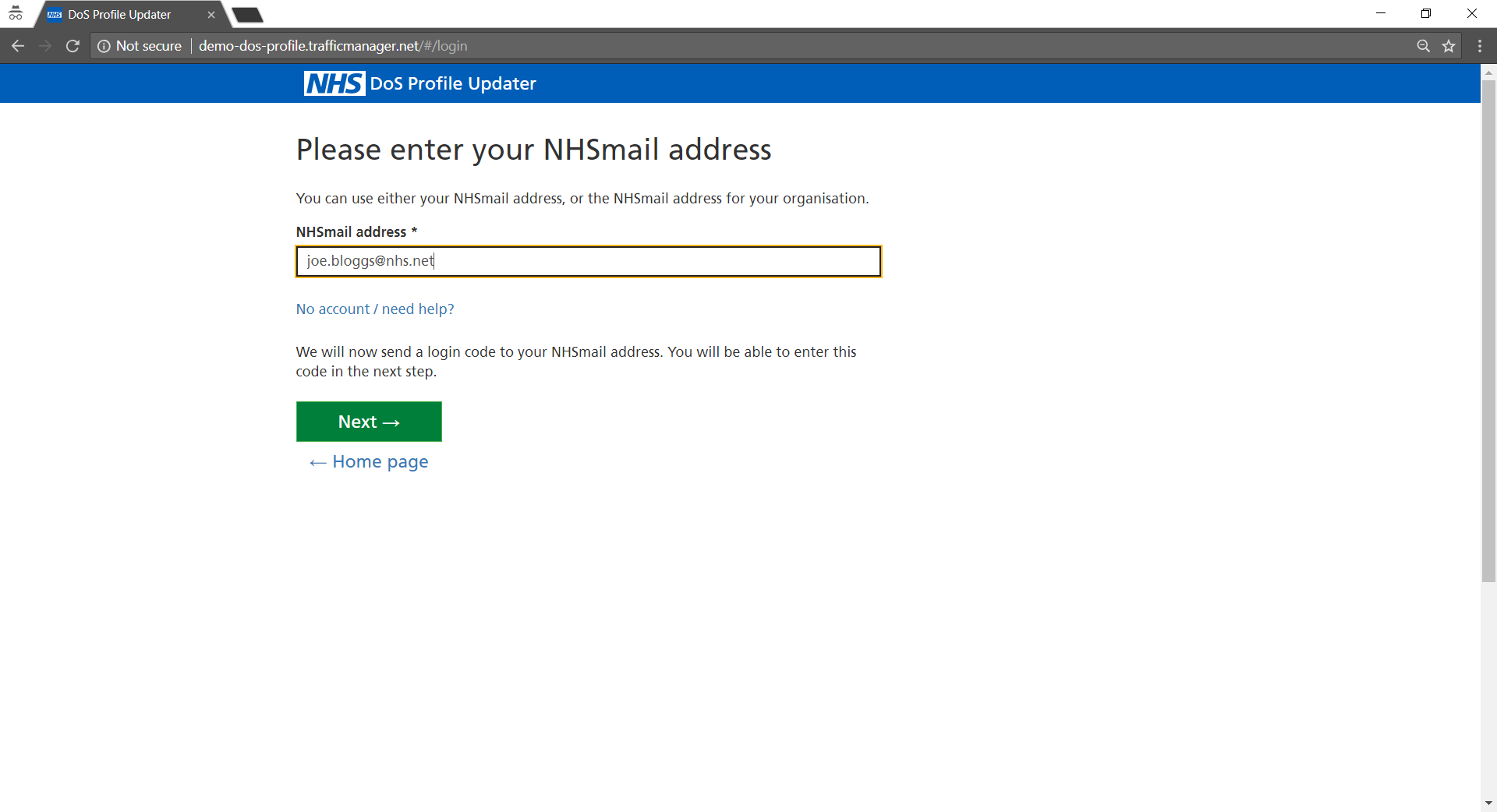 The NHSmail email address fieldEnter your email address, ending with ‘@nhs.net’. You can use your pharmacy’s address or your personal NHSmail address. Click ‘Next’.Verification codeCheck your email. You will receive a message containing instructions and a verification code. This code can only be used once.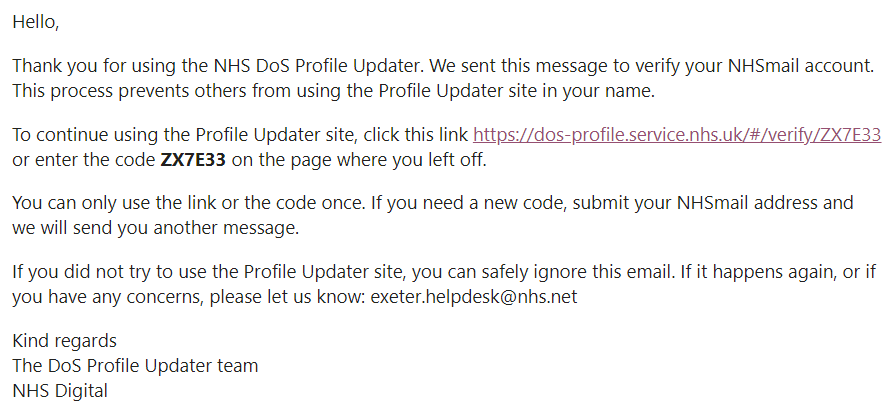 Example of the email with the verification code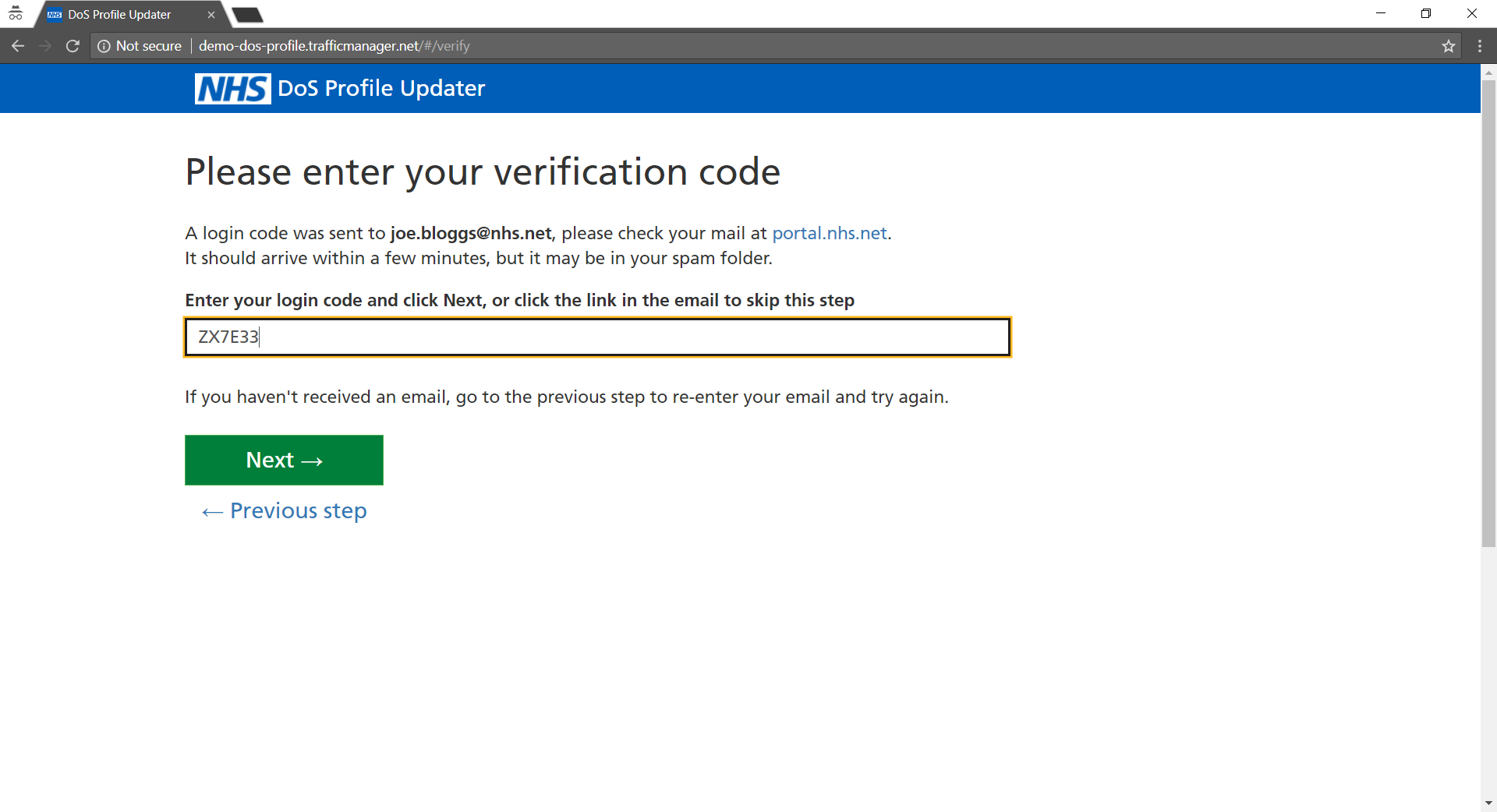 Entering a verification codeTo complete this step, enter the verification code and click ‘next’. You can skip this step by clicking the link in the email.If you need help with NHSmail, visit https://portal.nhs.net/ where you can sign up, sign in or contact the NHSmail helpdesk.If your verification email does not arrive within a few minutes, try submitting your email address again. If you receive more than one verification code, only the most recent will work. If you still have problems, contact exeter.helpdesk@nhs.netOnce you have verified your NHSmail address, you will be ‘signed in’. If someone else is likely to use Profile Updater on the same computer, you should sign out when you leave. You can sign out at any time using the ‘sign out’ link at the top of every page. You will automatically be signed out after one week.Your contact detailsThis information is being collected so that Contract and DoS teams can contact you directly if they have questions about your correction requests. You can read more about how your information is used in our privacy policy. Find a link to the policy at the bottom of every page on the website.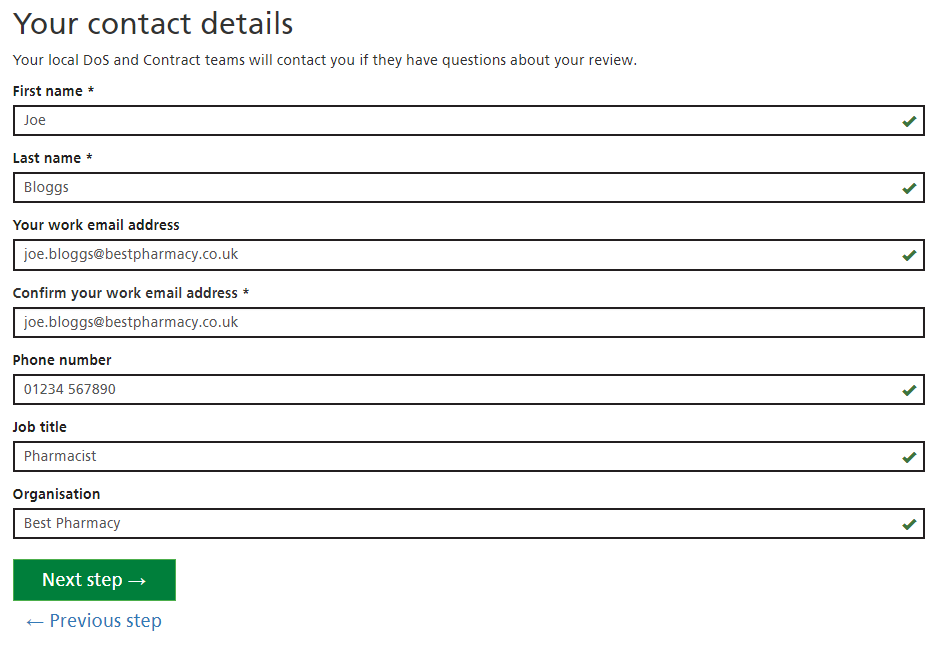 Entering contact detailsEnter your nameYour work email address: if you have a different email address that you normally use for work (other than your NHS email address), enter it here. At the end of the process, we will send a confirmation email to both your NHS email address and your work email address. This field is optional.Confirm your work email address: if you entered a work email address, type it again. If it does not match, you will see a warning message.Phone number: enter a work phone number that can be used to contact you about your correction requests. Job title: this helps us to understand who is requesting corrections. Organisation: Enter the name of the business or organisation that you work for. This helps us understand who is requesting corrections. Find your pharmacyOn this step you will search for your pharmacy and select it. 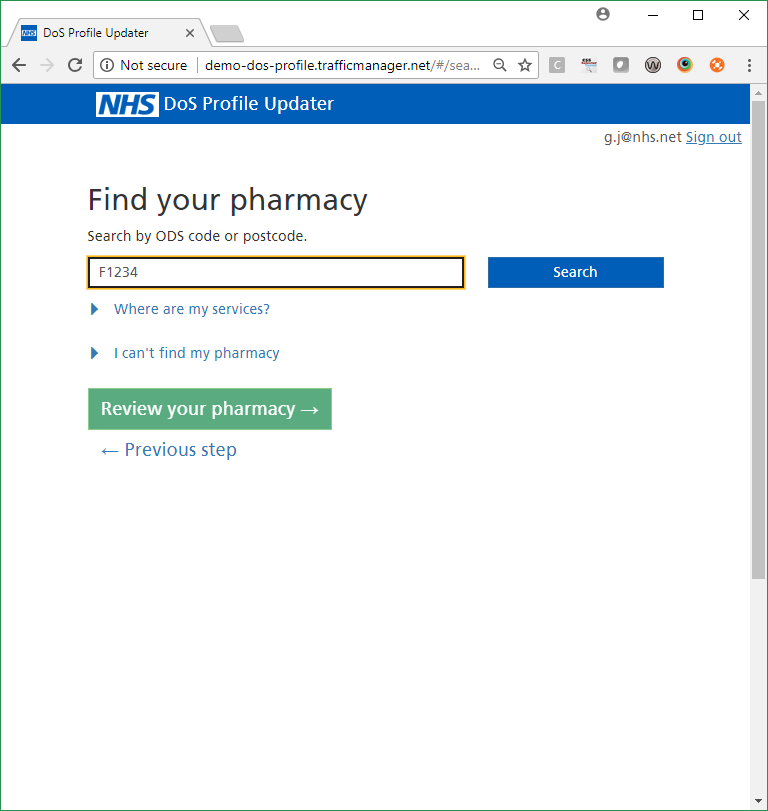 Searching with an ODS codeEnter your ODS code and click ‘Search’.If you do not see any results, try searching for your postcode, or the first part of your postcode.Select your pharmacy using the checkbox.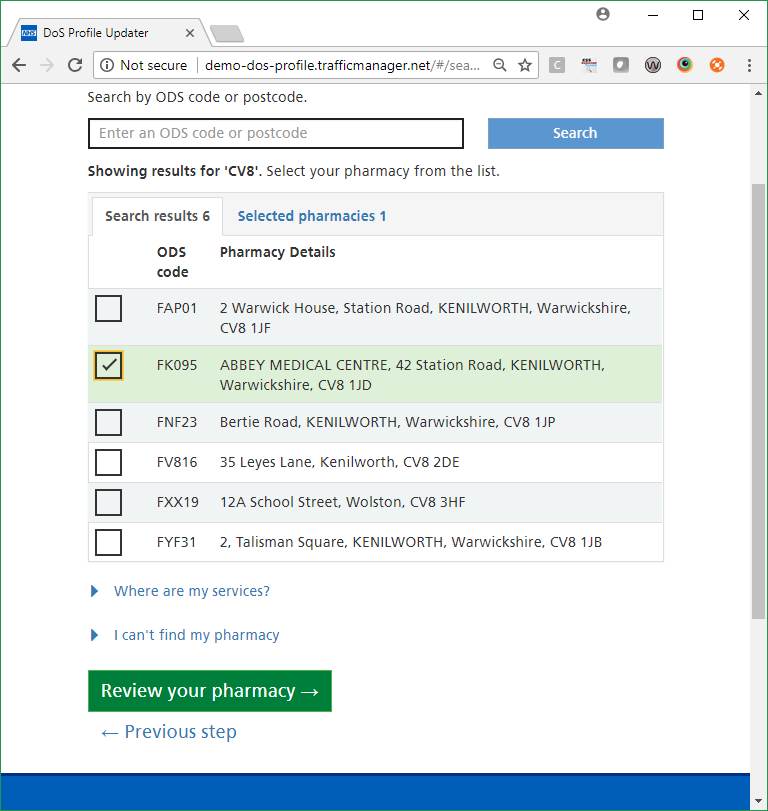 Selecting a pharmacy after searching with the first part of a postcodeOnce you have selected a pharmacy, proceed by clicking ‘Review your pharmacy’. I can’t find my pharmacy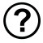 Click the ‘I can’t find my pharmacy’ button and follow the instructions. Where are my DoS services?In the past, you had to search and select all your DoS services. Now, you only have to search and select your pharmacy. In the next step, you will see all the DoS services that belong to your pharmacy.Check your servicesOn this page, you will see all the DoS services that have your pharmacy’s ODS code. You need to confirm whether they belong to your pharmacy. If you tell us that a service is no longer offered, or does not belong to your pharmacy, the DoS team will fix the problem.For every DoS service, use the checkboxes to answer the question ‘Is this your service?’. The options are:YesNo, it is no longer offeredNo, it belongs to a different pharmacy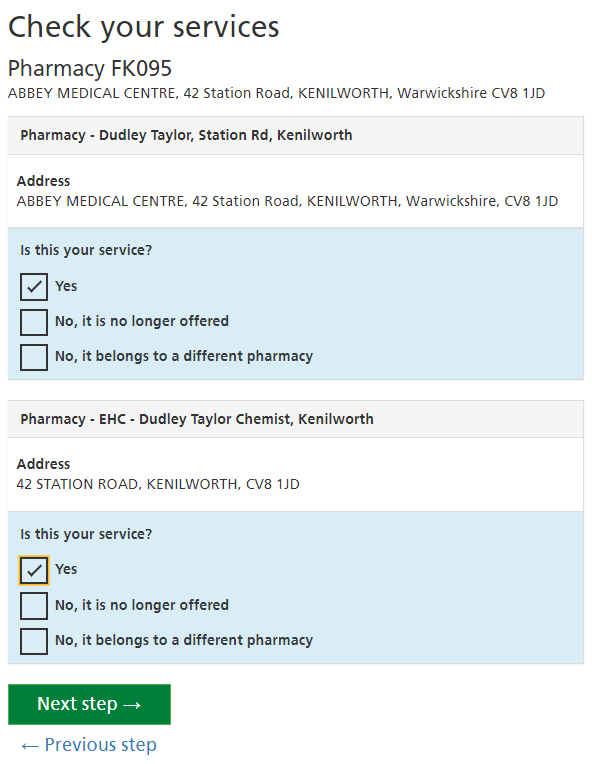 Answering ‘Is this your service?’ for every DoS service.In this example, there is one pharmacy service and an additional EHC service. What is a DoS service?See the DoS Services section in this document. How do I know if a DoS Service is mine?The name and address of each DoS Service are shown. If the name and address look like they refer to your pharmacy, choose ‘Yes’.If the address looks very different to yours, the service probably belongs to a different pharmacy. The service name normally states the type of service. If you no longer offer that service, the DoS needs to be updated. Choose the ‘No…’ option that seems most appropriate  The service names are long and confusingNHS staff, including 111 operators, need to see certain information in the service names. Normally, the service name includes your pharmacy’s name and the type of service being offered. Sometimes, they also include parts of the address. The services are mine, but some of the information is wrongLater in the process, you can make corrections to your services.Checking and correcting your servicesIn the next four steps, you will check and update the information about your DoS services. The four steps are:Basic service detailsThis step asks for some simple information about the pharmacy. Normally, these details should be the same for all of your pharmacy’s DoS services.Address detailsThe address allows patients to find you when the need to use your services. Normally, the address should be the same for all of your pharmacy’s DoS services.Opening timesThese are your normal opening hours – the times at which your services are available to patients. You may have services that are available at different times, so they may need different opening hours.Bank holidays and other datesYou need to specify whether you are open or closed on upcoming bank holidays. If you are planning any other closures or temporary changes to your opening hours, you can enter them here too.On each step, you can edit the details of all the services in your pharmacy (except ones you removed on the Check your services step). To make this easier, Profile Updater automatically chooses a ‘main service’.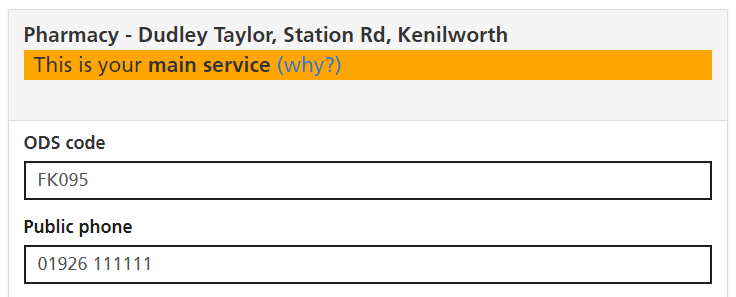 A pharmacy’s main serviceOther services are shown below the main service. If a service has the same details as the main service, they do not need to be shown again. Instead, there is a message: ‘This service uses the same details as your main service.’ If you make a change to the main service, other services are automatically changed too, as long as they are set to use the same details as the main service.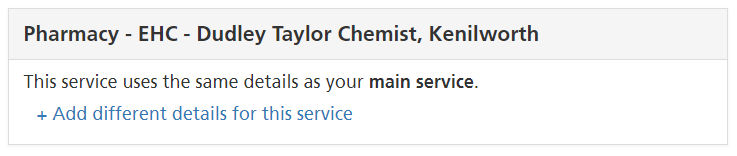 A service with the same details as the main serviceYou can click ‘Add different details for this service’ if you want to change the details for a service that is not the main service.If a service has different details to your main service, the details are shown and you can edit them. You can easily make them match the main service by clicking ‘Use the main service details instead’.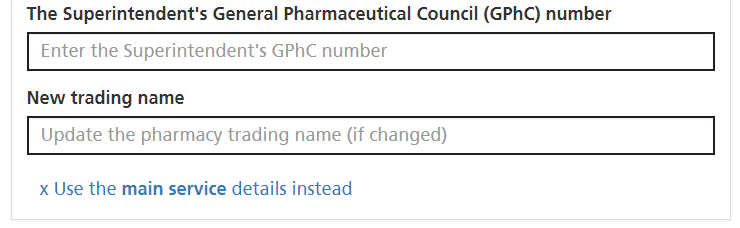 A service that can be set to use the main service details instead How is the ‘main service’ chosen?In the DoS, there is no concept of a ‘main’ service. Profile Updater chooses a main service so that it is easier for you to make corrections to all of your services at once. The main service is chosen automatically. Normally it will be your basic pharmacy service (See DoS Services). Don’t worry if a different service was chosen, it won’t have any effect on the DoS. You can still make changes to your services so that they all have the correct details. I can’t see a ‘main service’.If your pharmacy only has one DoS service, there is no need for a main service.Check your service detailsOn this page, you will check and correct some basic information about your pharmacy.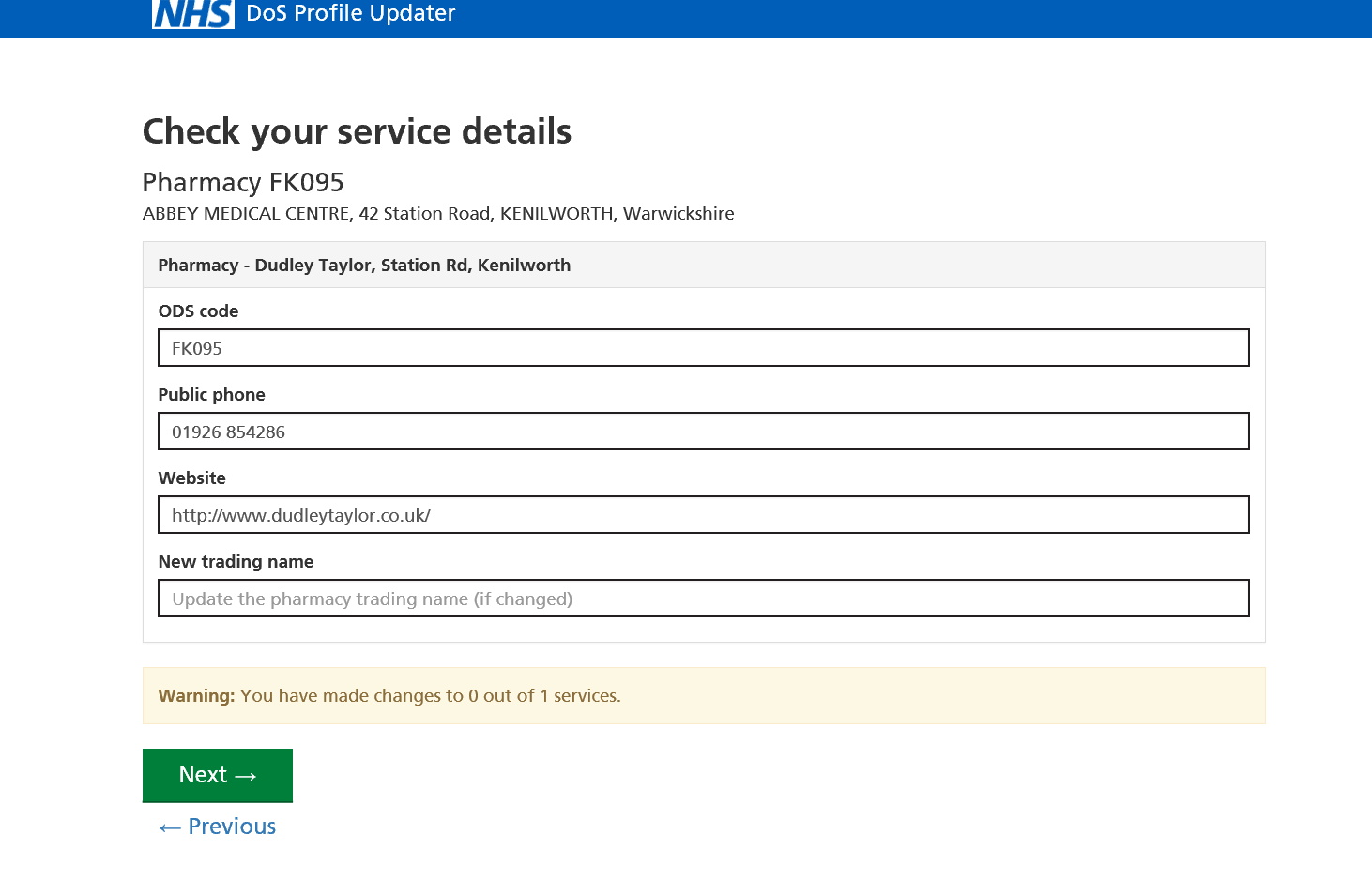 Making corrections to the basic detailsODS code: if your ODS code is wrong (and you found your pharmacy with a postcode search) you can correct it here.Public phone: this is the phone number that can be used by the public to reach your pharmacy.Website: if your pharmacy has a website, enter it here.New trading name: If your pharmacy’s trading name has changed, but the DoS service names have not been updated, enter the new name here.Check your addressOn this page, you will check and correct the address and postcode of your pharmacy.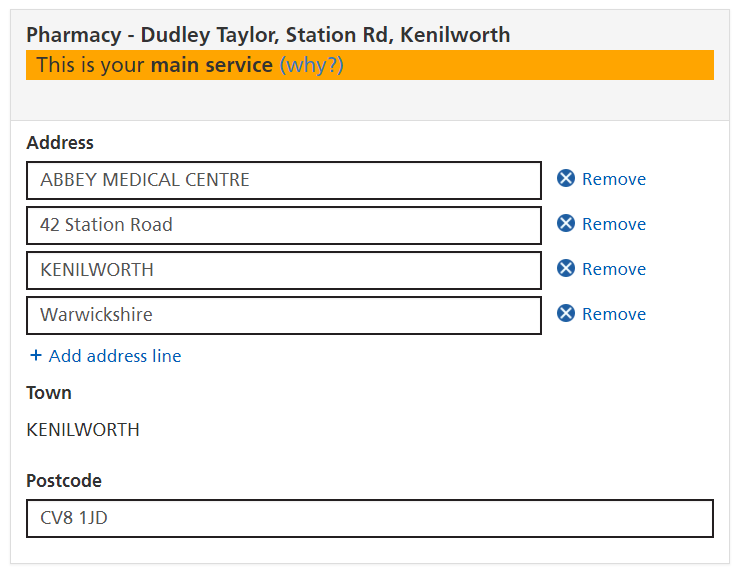 Making corrections to the addressCheck and correct the address lines.To remove an address line, click the blue ‘Remove’ button next to the line.To add a new address line, click the blue ‘Add address line’ button.Check and correct the postcode.Check your opening hoursOn this page, you will check and correct the normal opening hours for your pharmacy’s services.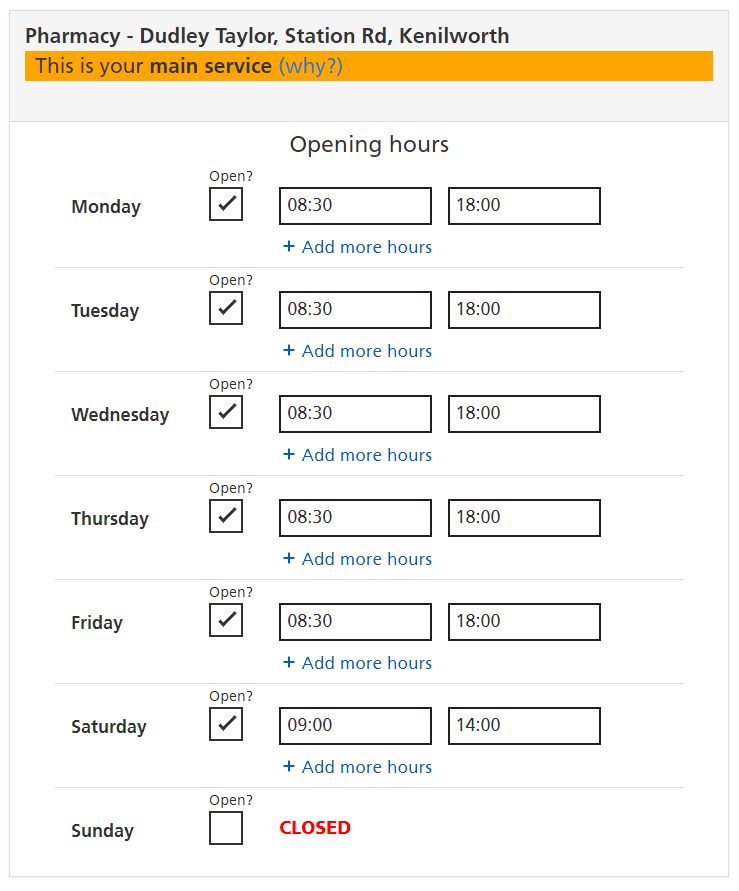 Checking the opening hoursClick the ‘Open?’ checkbox to change a day from open to closed, or vice versa.To change an opening or closing time, click it. A drop-down menu will appear. You can either select the correct time from the menu or type it in.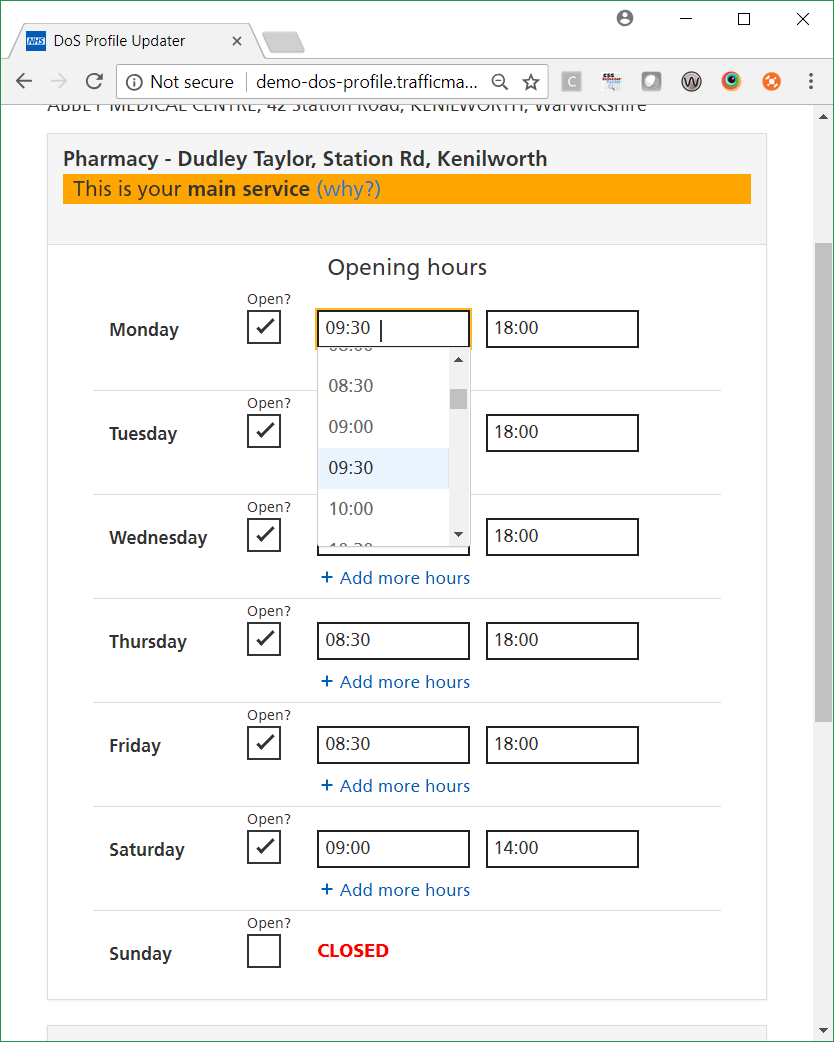 Changing an opening timeTo add additional opening periods to a day, click ‘Add more hours’. (This allows you to create a lunch break, for example.)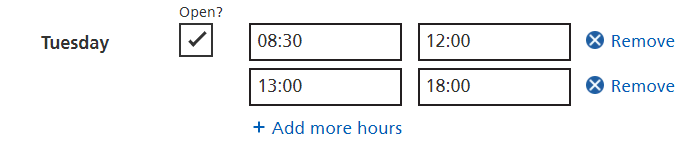 Using two opening periods to show a closure between 12:00 and 13:00To remove an opening period, click the ‘Remove’ button next to that period.If you have DoS services that are available at different times, remember to check and correct them too. You may need to click ‘Add different details for this service’.Check your holiday datesOn this step, you will check and update:Planned closures or opening hours on upcoming bank holidays.Other dates on which your services will not be available at the usual times.The opening times settings work in the same way as on the previous step (Check your opening hours)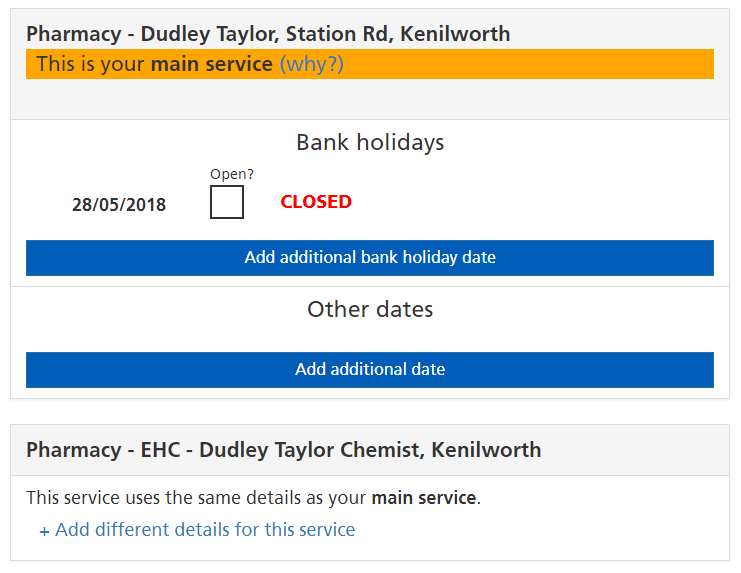 The bank holiday page before adding all upcoming bank holidaysClick the ‘Add additional bank holiday date’ button to add an extra bank holiday.The next bank holiday date is selected automatically, but you can use the drop-down menu to change it if you need to.Click a ‘Remove date’ button if you need to delete one of the bank holidays.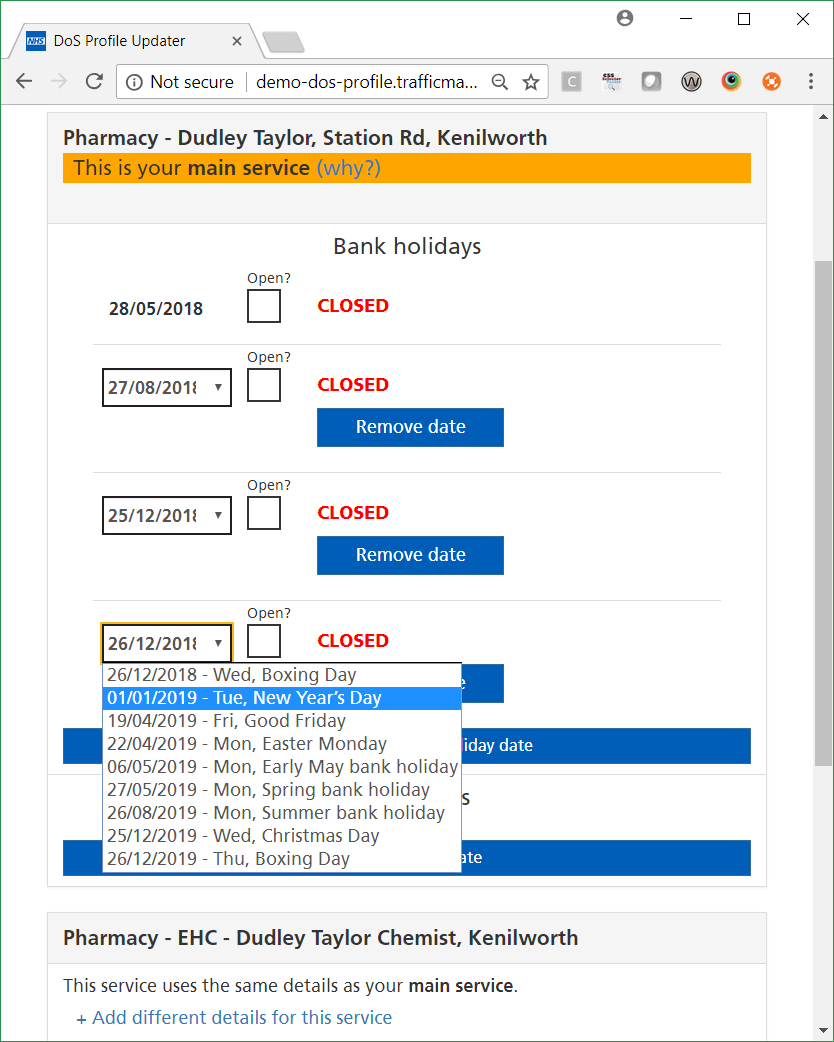 Adding future bank holidaysIf necessary, set dates to open using the checkbox, then enter the opening times. This works in the same way as the previous step.‘Other dates’ work in the same way as bank holidays, but you need to type the date (DD/MM/YYYY).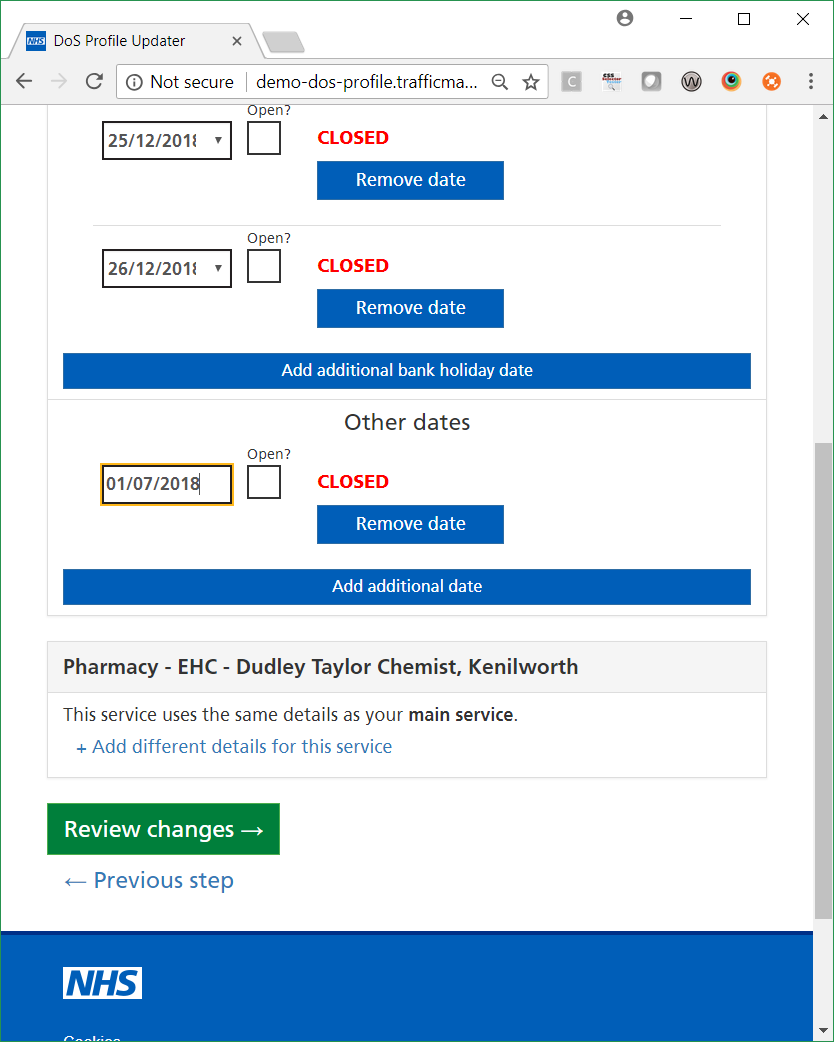 Adding a date that is not a bank holidayOpenings and closures on bank holidays and other dates must not breach your contract with NHS England. Review your changes and submitOn this page, you will see all the details of all your DoS services. The details you have corrected are highlighted in orange. You should review your corrections before submitting.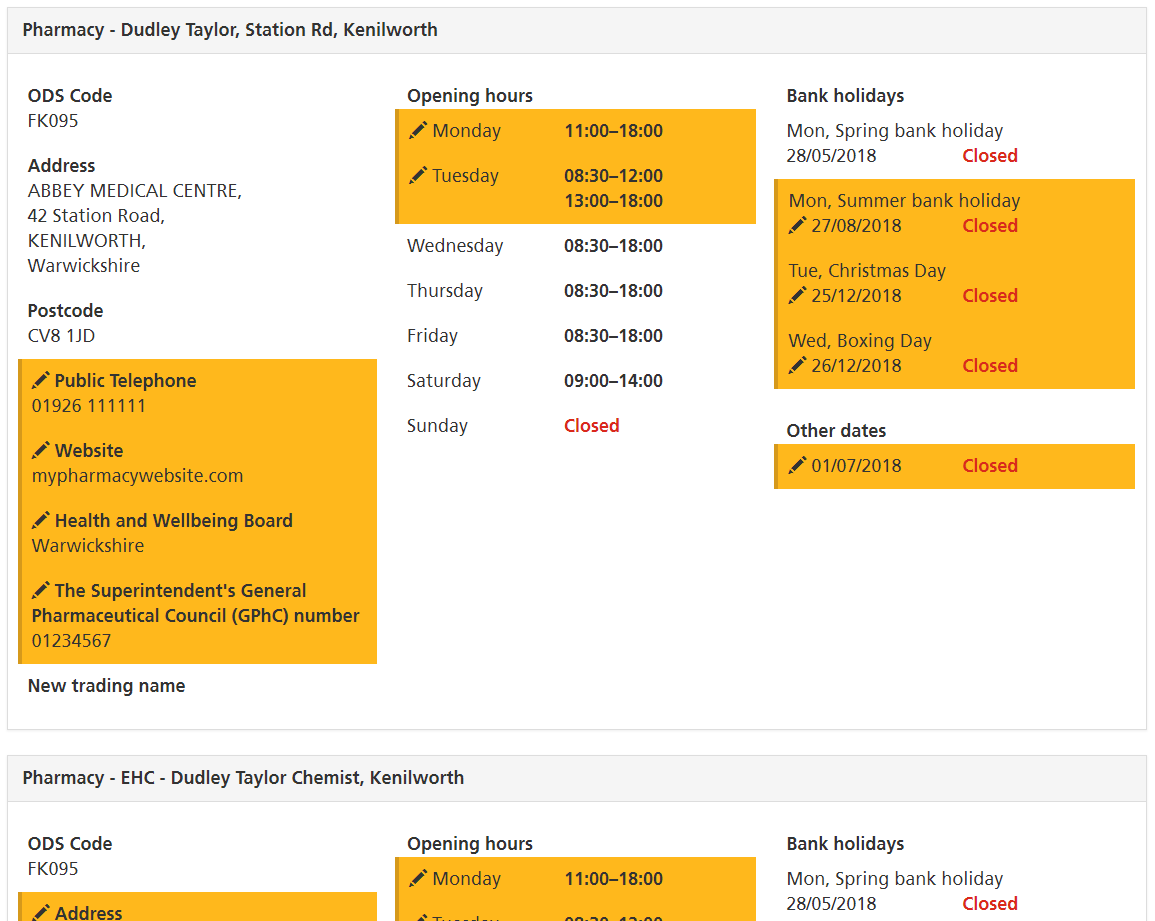 Reviewing corrections to the service detailsServices that you removed on the Check your services step are shown here, with a comment highlighted in orange. (You may have removed them by clicking ‘No, it is not my service’ or ‘No, it is no longer offered’)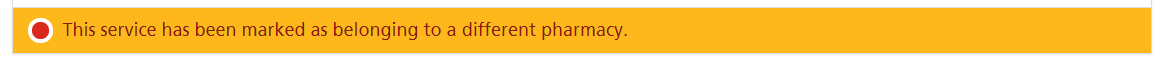 A comment on a service, indicating that it was removed on the ‘Check your services’ stepCheck the details carefullyIf you see something that isn’t right, use the ‘previous step’ button to go back and correct it.When you are ready to complete the process, click ‘Submit changes’. The Contract team will be notified. You will receive a confirmation email.Final pageThis page is displayed after you submit a review. Check your email. Keep a copy of the confirmation email as evidence for the QPS. If the email does not arrive, contact exeter.helpdesk@nhs.net.From the final page, you can:Submit your feedback about Profile Updater.Go to the ‘missing service report’ page to tell us if you expected to see more DoS services.Go back to the ‘find your pharmacy’ page and review another pharmacy.Go back to the home page.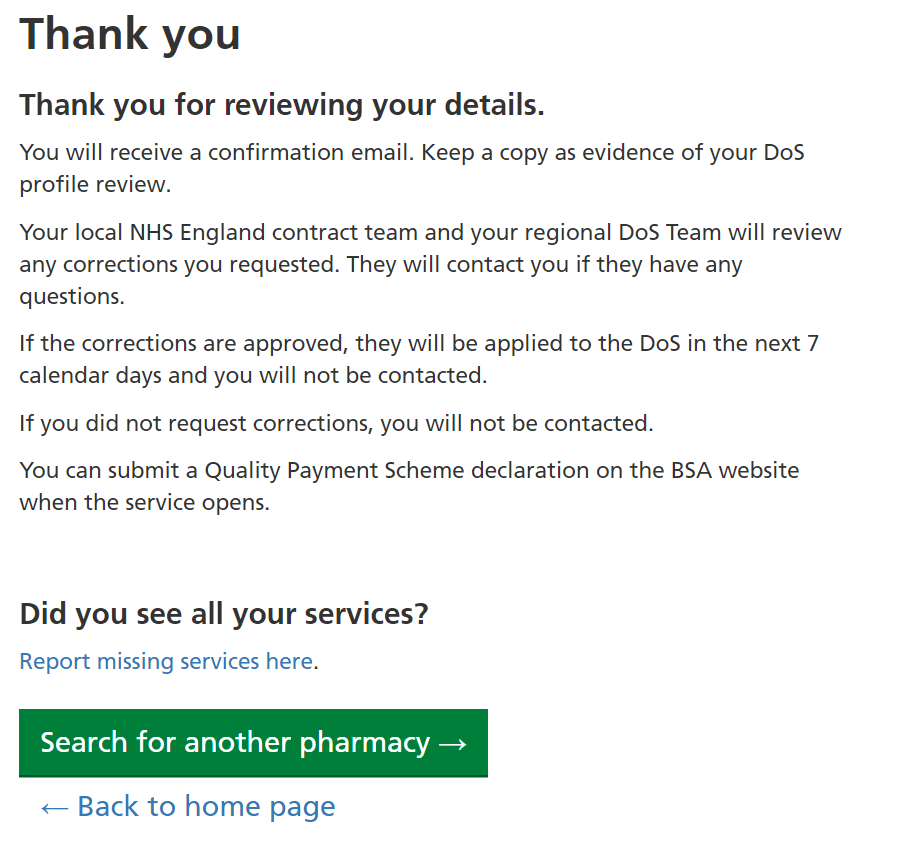 The page displayed when the process is completeMissing service reportThe ‘missing service report’ should be submitted if:You cannot find your pharmacy after searching by ODS code, postcode and the first part of your postcode.You found your pharmacy, but you did not see all the DoS services that you expected.The report will be sent to a DoS administrator, who will resolve the problem.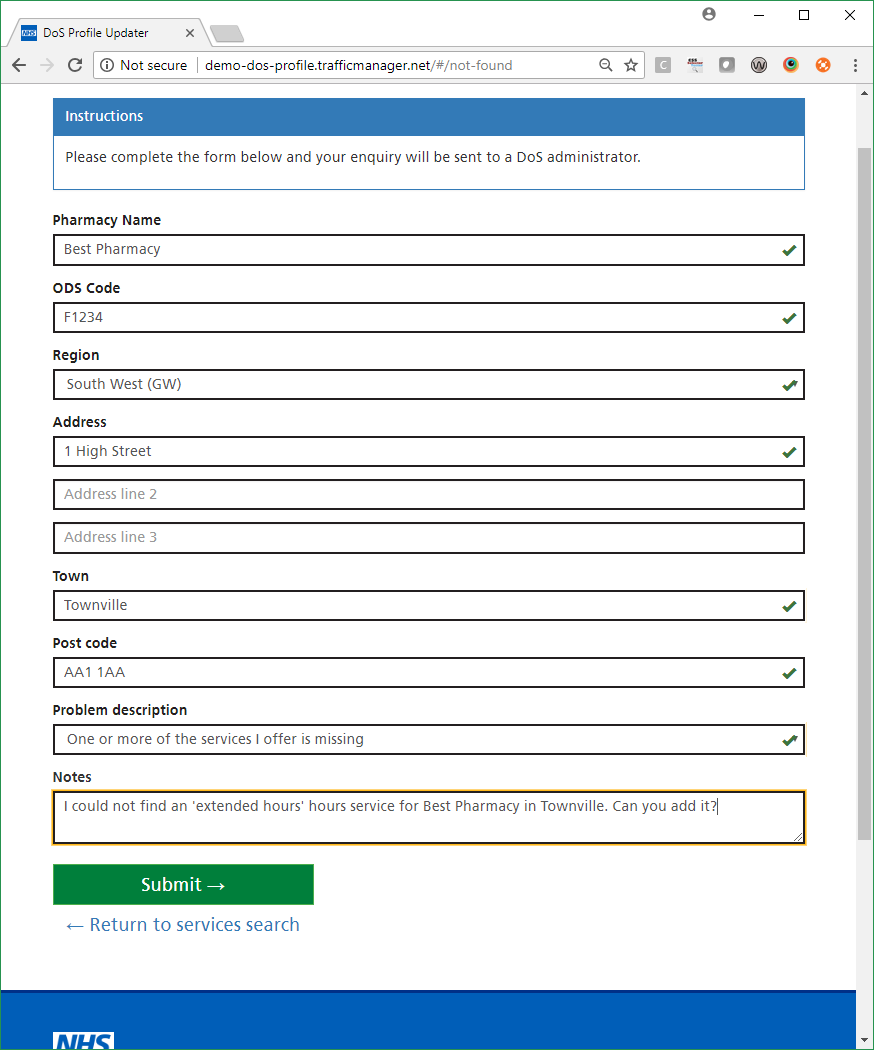 Filling in a ‘missing services report’Fill in every section of the form, giving as much information as you can in the notes.Click ‘Submit’.Contact InformationProfile Updater helpdeskIf you have any further questions about Profile Updater, please contact:Helpdesk email: exeter.helpdesk@nhs.netHelpdesk telephone number: 0300 303 4034NHSmailSign up, check your email or resolve problems at: https://portal.nhs.netQuality Payments SchemeMore information can found here: https://psnc.org.uk/services-commissioning/essential-services/quality-payments/AppendicesDoS RegionsRegional DoS pharmacy profilingA pharmacy is represented by one or more different DoS services. In different regions, different types of DoS services are used. In some places, it varies by CCG too. Use this table to check which DoS services should exist for your pharmacy. DoS RegionExample AreasEast MidlandsDerbyshire; Leicester; Lincolnshire; Milton Keynes; NorthamptonshireEast of EnglandCambridgeshire; Peterborough; Norfolk; SuffolkIsle of WightLondon RegionNorth EastDarlington; Durham; Hartlepool; Stockton-on-Tees; Newcastle; Northumberland; Sunderland;North West RegionBlackburn; Blackpool; Bolton; Bury; Cheshire; Lancashire; Fylde & Wyre; Preston; Halton; Liverpool; Manchester; North Cumbria; Oldham; Salford; Southport; Wigan; WirralSouth CentralBerkshire; Buckinghamshire; Hampshire; Oxfordshire; Thames Valley; WessexSouth East CoastBrighton & Hove; Kent; Sussex; Surrey;South West (GW)South West (SW)Devon; Dorset; Kernow; Somerset;West MidlandsBirmingham; StaffordshireYorkshire & the HumberAiredale; Barnsley; Bradford; Doncaster; Harrogate; Leeds; Lincolnshire; Scarborough; York; WakefieldDoS RegionAreas and CCGsTypes of DoS Services usedEast MidlandsEast of EnglandPharmacy or Pharmacy Extended Hours
NUMSASIsle of WightPharmacy
Pharmacy First Enhanced service
Local PURM (not Numsas)
Extended Hours PharmacyLondonSouth LondonPharmacy
NUMSAS
Minor Ailments LondonNorth EastPharmacy ('minor ailments' added to this service)
CPRS
NUMSASNorth WestNHS Blackburn with Darwen CCG, NHS East Lancashire CCG, NHS South Sefton CCG, NHS Southport and Formby CCGPharmacist
Distance Selling
NUMSASNorth WestNHS Blackpool CCG, NHS Morecambe Bay CCG, NHS North Cumbria CCG, NHS West Lancashire CCGPharmacist
NUMSASNorth WestNHS Bolton CCG, NHS Bury CCG, NHS Chorley and South Ribble CCG, NHS Eastern Cheshire CCG, NHS Greater Preston CCG, NHS Heywood Middleton and Rochdale CCG, NHS Manchester CCG, NHS Oldham CCG, NHS Salford CCG, NHS South Cheshire CCG, NHS Tameside And Glossop CCG, NHS West Cheshire CCG, NHS Warrington CCG, NHS Trafford CCG, NHS Vale Royal CCG, NHS Wigan Borough CCGPharmacist
Pharmacist Ext Hrs
NUMSASNorth WestNHS Halton CCGPharmacist
Pharmacist Ext Hrs
Distance selling
NUMSASNorth WestNHS Liverpool CCG, NHS St Helens CCGPharmacist
Pharmacist enhanced
Distance selling
NUMSASNorth WestNHS Wirral CCGPharmacist
Pharmacist Ext Hrs
Pharmacist enhanced
NUMSASNorth WestPharmacist
Pharmacist Enhanced
NUMSASSouth CentralHampshire, Berkshire East & West, BuckinghamshirePharmacy or Enhanced Pharmacy
NUMSAS where in operationSouth CentralOxfordshirePharmacy or Extended Hours Pharmacy
NUMSAS (where in operation)
Pharmacy Enhanced Service (if able to deal with Minor Eye Conditions)South East CoastEastern KentPharmacist
Pharmacist - Extended Hours
Pharmacist Urgent PrescriptionSouth East CoastNorth and West Kent CCGsPharmacist
Pharmacy first
NUMSASSouth East CoastSussexSouth East CoastPharmacist
Pharmacist Urgent Prescription
Pharmacist - Extended Hours
Pharmacist Enhanced ServiceSouth West (GW)South West (SW)DorsetPharmacy
Enhanced pharmacy (PURMS) (urgent prescription type)
NUMSAS (urgent prescription type)South West (SW)Somerset CCGPharmacy or Enhanced Pharmacy
NUMSAS where in operationSouth West (SW)West MidlandsPharmacy
PURM: ESS and/or NUMSAS
Pharmacy First/Common Ailments (in some areas)
EHC (in some areas)Yorkshire and the HumberPharmacist
Pharmacist – extended hours
Pharmacists distance selling
Pharmacist Enhanced Service (Minor Ailments)
Pharmacist Urgent Prescription (NUMSAS and PURM)